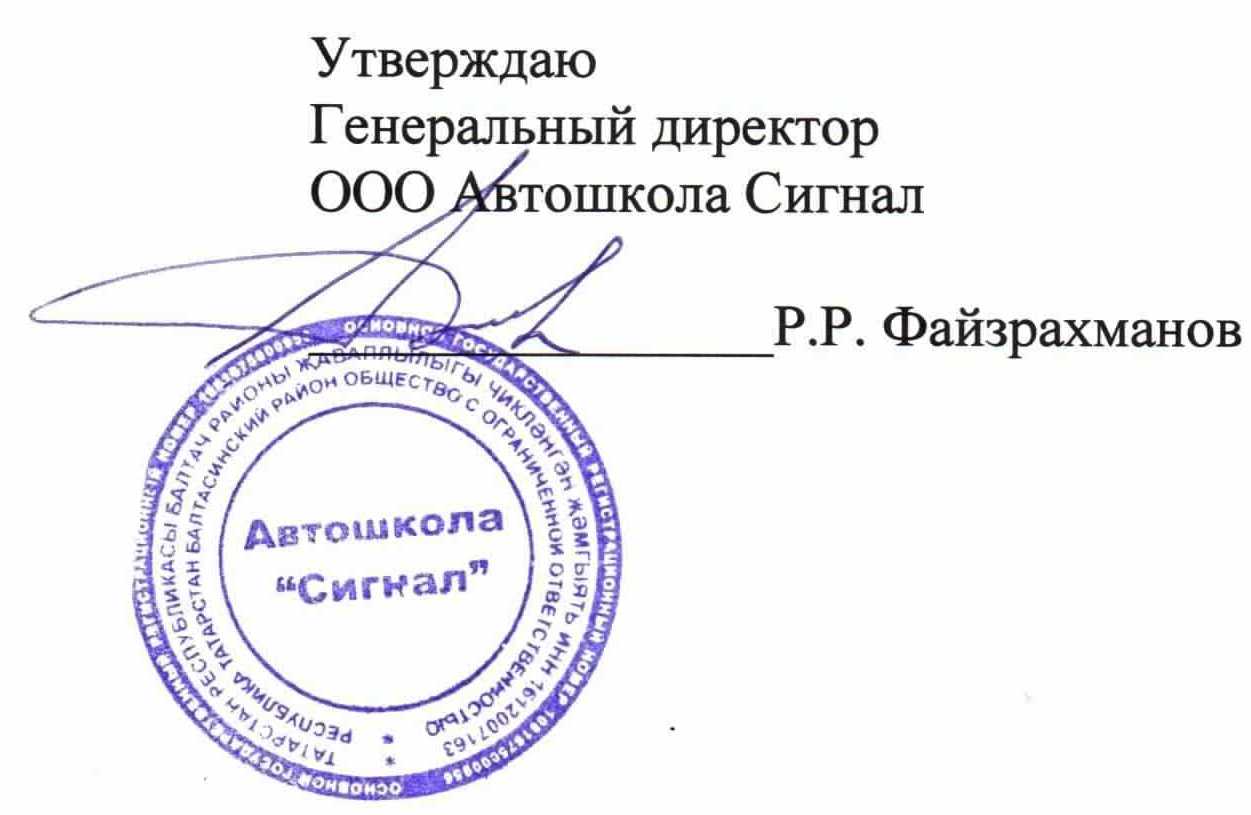 РасписаниеЗанятий учебной программы  переподготовки  водителей  транспортных средств с категории «В» на категорию С.Группа № 8Начало занятий 23.11.2017 г                                 Конец занятий 23.01.2018 гУстройство и техническое обслуживание транспортных средств кат. С как объектов управления- 24Основы  управления транспортным средством категории С – 12 часов.Организация и выполнение грузовых перевозок автомобильным транспортом-6 часовКвалификационный экзамен-4ДатаДень неделиПредметТемаЧасы26.11.2017ВоскресеньеУстройство и ТО транспортных средств категории «С» как объектов управленияОсновы управления ТС категории «С»1,212202.12.2017СубботаУстройство и ТО транспортных средств категории «С» как объектов управленияОсновы управления ТС категории «С»322203.12.2017ВоскресеньеУстройство и ТО транспортных средств категории «С» как объектов управленияОсновы управления ТС категории «С»422209.12.2017СубботаУстройство и ТО транспортных средств категории «С» как объектов управленияОсновы управления ТС категории «С»522210.12.2017ВоскресеньеУстройство и ТО транспортных средств категории «С» как объектов управленияОсновы управления ТС категории «С»632217.12.2017ВоскресеньеУстройство и ТО транспортных средств категории «С» как объектов управленияОсновы управления ТС категории «С»732224.12.2017ВоскресеньеУстройство и ТО транспортных средств категории «С» как объектов управленияОрганизация и выполнение грузовых перевозок автомобильным транспортом71,22206.01.2018СубботаУстройство и ТО транспортных средств категории «С» как объектов управленияОрганизация и выполнение грузовых перевозок автомобильным транспортом832207.01.2018ВоскресеньеТО транспортных средств категории «С» как объектов управленияОрганизация и выполнение грузовых перевозок автомобильным транспортом132214.01.2018ВоскресеньеТО транспортных средств категории «С» как объектов управления2221.01.2018ВоскресеньеТО транспортных средств категории «С» как объектов управления34